  耐震標章申請書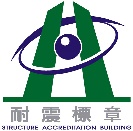 中華民國   年   月   日                        新建工程申請單位：負責人：察證機構：財團法人台灣建築中心※本申請書及相關圖說資料等文件之記載事項內容，由申請單位填寫並切結與事實相符。【申請單位概要】【1.申請單位】〈單位名稱〉〈負責人〉〈地址〉□□□-□□〈統一編號〉〈聯絡人〉〈聯絡電話〉〈電子信箱〉【2.代理單位】〈單位名稱〉〈負責人〉〈地址〉□□□-□□〈統一編號〉〈聯絡人〉〈聯絡電話〉〈電子信箱〉【3.專案管理單位】〈單位名稱〉〈負責人〉〈地址〉□□□-□□〈聯絡人〉〈聯絡電話〉〈電子信箱〉【4.監造單位】〈單位名稱〉〈負責人〉〈地址〉□□□-□□〈聯絡人〉〈聯絡電話〉〈電子信箱〉【5.設計單位】【建築設計單位名稱】〈負責人〉〈地址〉□□□-□□〈聯絡人〉〈聯絡電話〉〈電子信箱〉〈執照證號〉【結構設計單位名稱】〈負責人〉〈地址〉□□□-□□〈聯絡人〉〈聯絡電話〉〈電子信箱〉〈執照證號〉【大地單位名稱】〈負責人〉〈地址〉□□□-□□〈聯絡人〉〈聯絡電話〉〈電子信箱〉〈執照證號〉【6.特別監督單位】〈單位名稱〉〈負責人〉〈地址〉□□□-□□〈聯絡人〉〈聯絡電話〉〈電子信箱〉〈執照證號〉【7.施工單位】〈單位名稱〉〈負責人〉〈地址〉□□□-□□〈聯絡人〉〈聯絡電話〉〈電子信箱〉〈執照證號〉【興建建築物概況】【1.建築物名稱】○○○○○○○○新建工程【2.土地使用分區】〈使用類別〉【3基地位置】〈地址〉〈地號〉【4.建築物概要】〈基地面積〉○○㎡〈建築面積〉○○㎡〈幢棟數〉○○幢○○棟（○○層共構）〈樓層數〉地上○○層、地下○○層〈構造別〉地上○○造、地下○○造〈總樓地板面積〉○○㎡〈建築物總高度〉〈最高樓層高度〉〈各樓層高度〉〈建築物各層用途說明〉【5.工程期程】〈預定開工日期〉○○○年○○月○○日〈連續壁預定開工日期〉○○○年○○月○○日（約共○○月）〈結構體至屋突預定開工日期〉○○○年○○月○○日（約共○○月）